Муниципальное дошкольное образовательное учреждение«Детский сад общеразвивающего вида № 31 «Малышок»Всероссийский конкурс «Педагогические секреты»Рассказ – эссе «Мнемотехника как средство развития памятина примере запоминания месяцев года»Автор: воспитатель детского сада Шаманова Надежда Леонидовна2024 годг. ВологдаЕсли ребенок молчит, покажите ему картинку, и он заговорит.
Ушинский К.Д.В течении несколько лет я использую в работе приёмы мнемотехники. Мнемотехника в переводе с греческого — искусство запоминания, технология развития памяти.Педагогам, которые используют в своей работе мнемотехнику, известно, что любой рассказ, сказку, пословицу или стихотворение можно «записать», используя картинки или символьные знаки. Глядя на эти схемы (мнемотаблицы), ребёнок воспроизводит полученную информацию.Схемы и символьные таблицы служат зрительным планом, помогающим ребенку воссоздать услышанное.Применяю мнемотаблицы не только на занятиях по развитию речи, но и в других видах деятельности (продуктивная деятельность, экспериментирование, театрализованная деятельность и др.). Дети обучаются в интересной игровой форме, без умственных и эмоциональных перегрузок. Использование мнемотаблиц помогает детям эффективно воспринимать и воспроизводить информацию, что значительно сокращает время обучения.Изучая с детьми тему «Месяцы года», столкнулась с тем, что дети с трудом могли перечислить осенние, зимние, весенние и летние месяцы. Чтобы помочь им, я решила составить мнемотаблицу «Месяцы года», которая помогла бы детям решить эту проблему. Лист А4 разделила на 4 карточки. В левом углу каждой карточки имеется символ времени года, чтобы детям легче было запомнить месяцы того или иного времени года.  Опишу как можно работать с этой мнемотаблицей.1) О – осень. Рассказываем детям, что осенью медведь ложиться в спячку (показываем на картинку с медведем) и видит СОН: сентябрь, октябрь ноябрь;2) З – зима. Рассказываем детям, что зимой очень холодно, одеваем тёплую одежду (показываем на картинку с ребёнком в зимней одежде). ДЯФ (холодно): декабрь, январь, февраль;3) В – весна. Рассказываем детям, что весной все отмечают праздник всех МАМ (показываем картинку, на которой дети поздравляют свою маму). МАМ: март, апрель, май;4) Л – лето. Рассказываем детям, что у медвежонка Винни Пуха был друг ослик Иа, у которого летом было день рождения (показываем картинку с мультфильма «Винни Пух и все, все, все». ИИА: июнь, июль, август.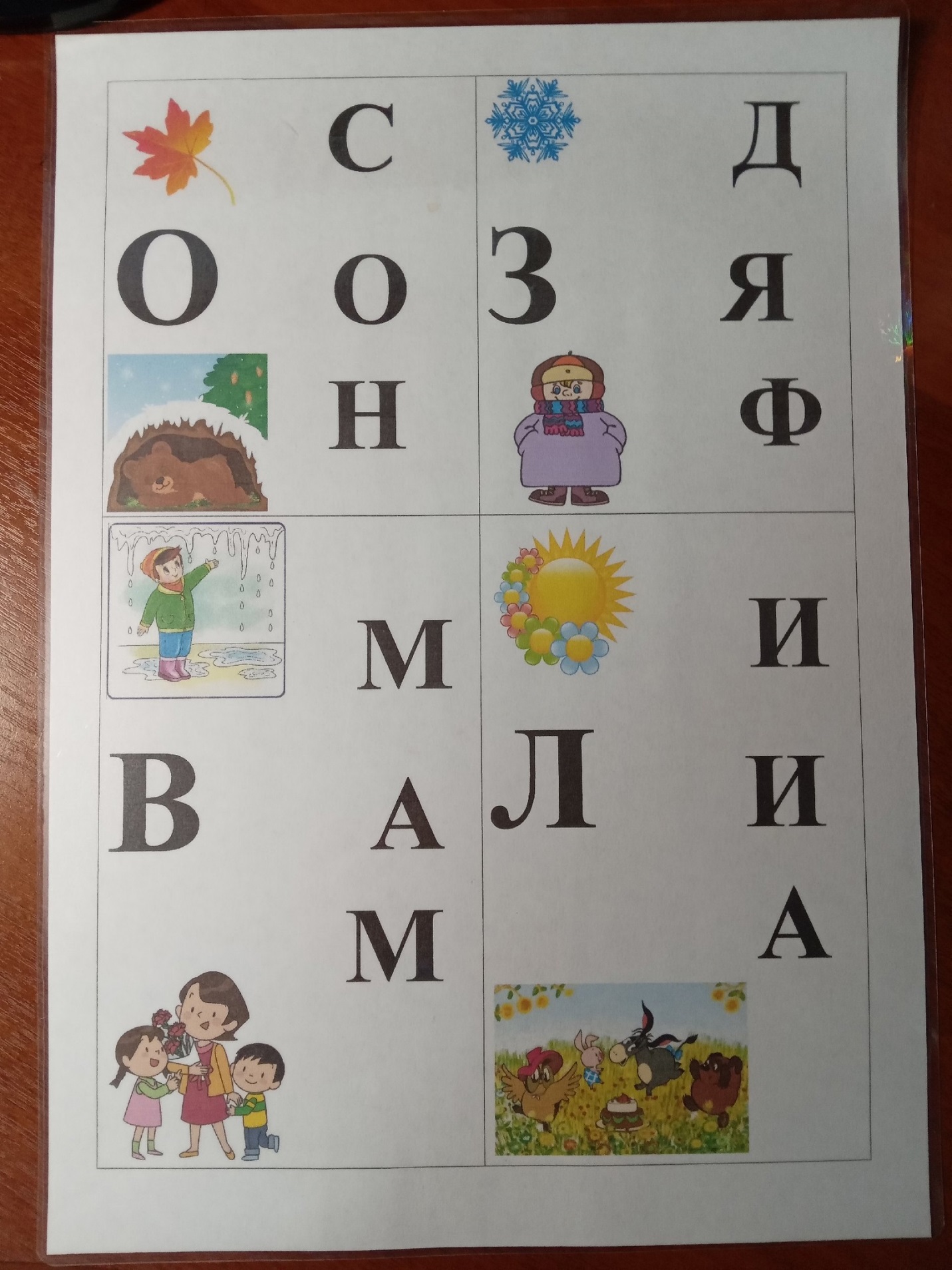 